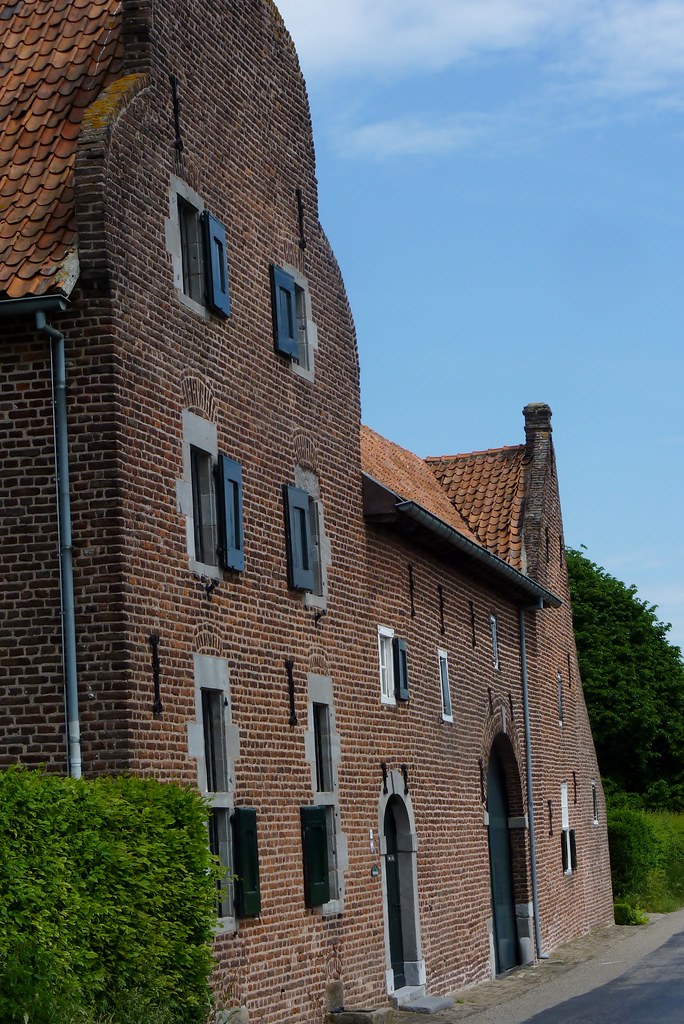 Met uw rug naar Brasserie De Maar gaat u linksaf, en steekt u de kruising over. Loop het gehele beton pad af. Bij de picknickbank loopt u rechts langs de Beek.Met rechts van u de ‘veestraat’ gaat u links over de brug. Loop dit pad af, tot aan de volgende brug. Loop ook deze brug over, gelijk achter de brug gaat u links over het paadje langs de Beek, deze loopt u volledig af.Bij de Etzenrader Mühle gaat u rechtsaf. Op de t-splitsing gaat u rechts, daarna neemt u gelijk links de straat. U negeert de 2 zijwegen links van u, ter hoogte van de fruitweide gaat u rechts over ‘De Eindstraat’. Bij de t-splitsing loopt u rechtdoor, dit pad loopt u volledig af. Beneden aan de holle wegen gaat u links richting ‘Jabeek’.Op de t-splitsing loopt u rechts rechts, deze straat gaat over in een kiezelpad.U nadert Brasserie De Maar! ©Op pad in BeekdaelenWij zijn niet aansprakelijk voor eventuele schade, en/of verlies van/aan uw eigendommen zoals telefoons e.dLaat een recensie achter op onze website of facebookpagina, zo help je ons samen onze kwaliteit te verbeteren. www.tedoeninbeekdaelen.jouwweb.nlvisitbeekdaelen@outlook.comFacebook : @ Op pad in Beekdaelen / Instagram: @ Oppadinbeekdaelen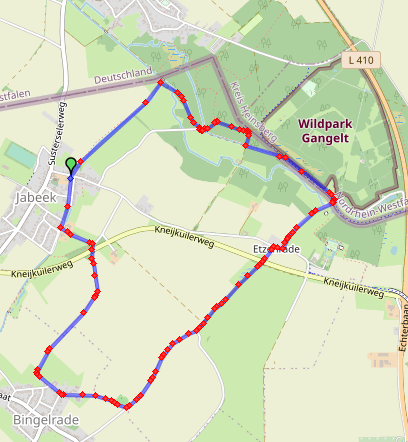 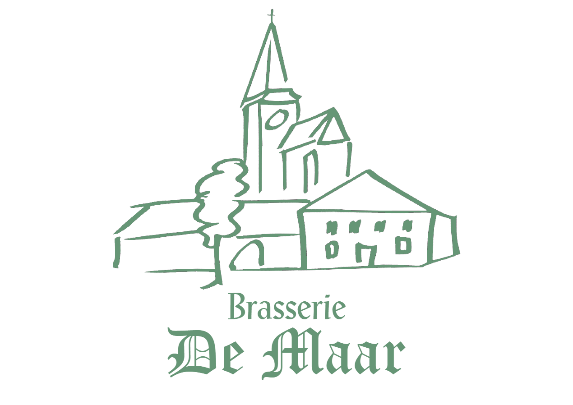 Wandelroute ‘Het Vliegend Hert’6,3 KM.Start: Brasserie De Maar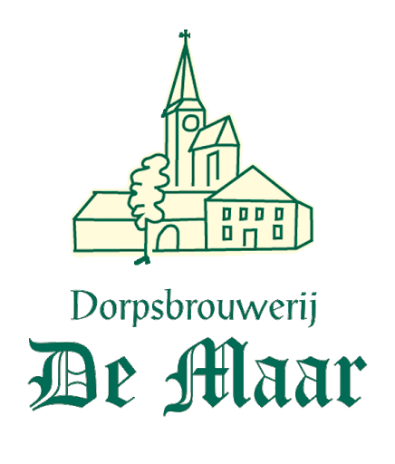 